«Кинезиология – эффективный метод подготовки детей с нарушением речи к обучению в школе» Термин «кинезиология» происходит от греческого слова «kinesis», обозначающего «движение» и «logos» – «наука, слово». В соответствии с этим определением кинезиология означает беседы о движении или, в современном понимании, изучение движения.Занятия кинезиологией с дошкольниками рекомендованы в виде общеукрепляющего комплекса для детей с самыми различными формами нарушения развития. Это могут быть как тяжелые состояния (ДЦП, синдром раннего детского аутизма, органические и генетические патологии), так и пограничные расстройства (нарушения внимания, восприятия, трудности в обучении), речевые нарушения. Метод кинезиологии, является важным звеном при организации полноценной коррекционной работы с ребенком.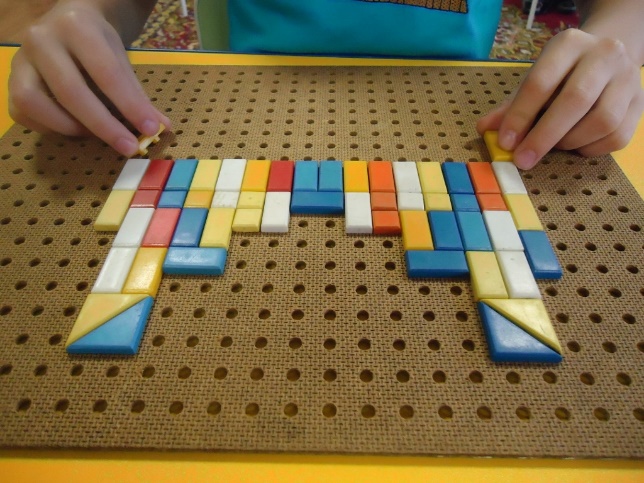 Специализированная образовательная кинезиология изучает приёмы и методы по налаживанию связей между полушариями головного мозга и определенными зонами и участками. Целью специализированной образовательной кинезиологии является повышение работоспособности, улучшение вербальной памяти, концентрации, объёма и переключаемости внимания, создание положительных установок на учёбу, повышение жизненных сил организма, как психических предпосылок повышения эффективности обучения.    Образовательная кинезиология признана оживить, оптимизировать процесс обучения в школе.Перед дошкольными учреждениями стоит задача всестороннего развития детей и подготовки их к поступлению в школу. В последнее время отмечается увеличение количества детей с затруднениями в обучении, различными нарушениями в организме, трудностями в адаптации.Для преодоления имеющихся у них нарушений необходимо проведение комплексной психокоррекционной работы.    Одним из универсальных методов является кинезиология, методы которой способствуют развитию умственных способностей через определенные двигательные упражнения. И именно они позволяют создать новые нейронные связи и улучшить работу головного мозга, отвечающего за развитие психических процессов и интеллекта. Развитие интеллекта напрямую зависит от сформированности полушарий головного мозга, их взаимодействия. Учитывая этот фактор, очень важно применять на практике весь комплекс упражнений, заданий в игровой форме, что сделает доступной тренировку «мозга» для детей дошкольного возраста. Самый благоприятный период для интеллектуального развития - это возраст до 12 лет, когда кора больших полушарий еще окончательно не сформирована. 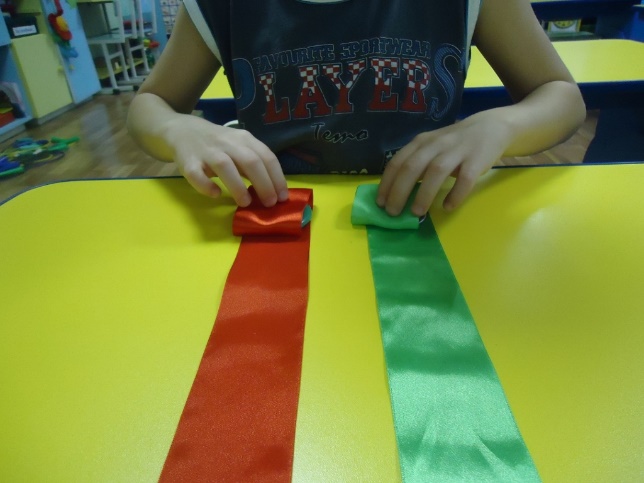 В связи с улучшением интегративной функции мозга у многих детей при этом наблюдается значительный прогресс в способностях к обучению, а также к управлению своими эмоциями.На двигательной активности построены все нейропсихологические коррекционно – развивающие и формирующие программы.   Неподвижный ребенок не обучаем, и его нельзя ругать за излишнюю двигательную активность.
Кинезиология   относится к здоровьесберегающей технологии. Многие упражнения направлены на развитие одновременно физических и психофизиологических качеств, на сохранение здоровья детей, и профилактику отклонений в их развитии.  Под влиянием кинезиологических тренировок в организме наступают положительные структурные изменения. И чем интенсивнее нагрузка, чем значительнее эти изменения. Упражнения развивают тело, повышают стрессоустойчивость организма, синхронизируют работу полушарий, улучшают мыслительную деятельность, способствуют улучшению памяти и внимания, облегчают процесс чтения и письма.  В результате повышается уровень эмоционального благополучия, улучшается зрительно – моторная координация, формируется пространственная ориентировка. Совершенствуется регулирующая и координирующая роль нервной системы. Кинезиологические упражнения можно использовать как на коррекционно - развивающих занятиях, качестве динамических пауз, так и перед занятиями как организующие, настраивающие детский организм на плодотворную работу. Широко используются следующие приёмы, которые вызывают у дошкольников особый интерес и положительные эмоции: - плетение кос на специальном тренажёре, - рисование красками одновременно двумя руками,- выкладывание по образцу из палочек Кюизенера.- работа с конструктором   по образцу.- скатывание ленточек- прокатывание мячей по лабиринту одновременно.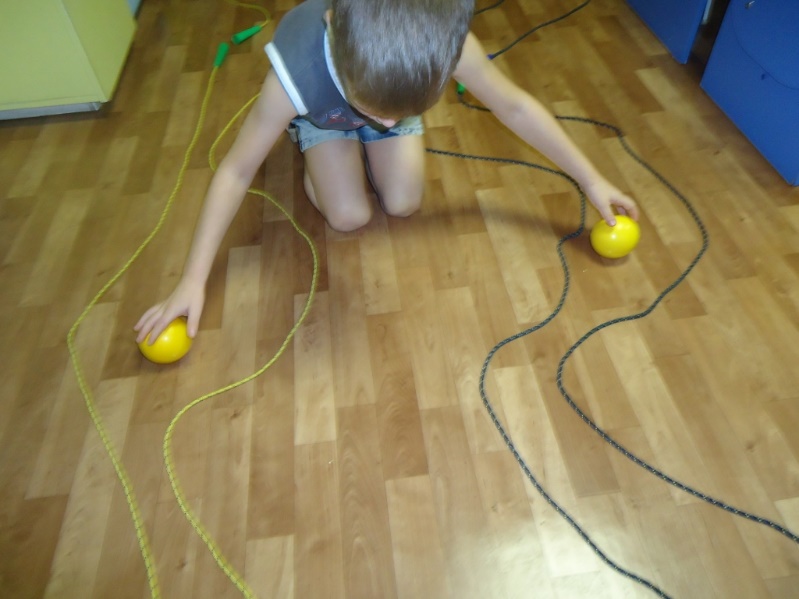 